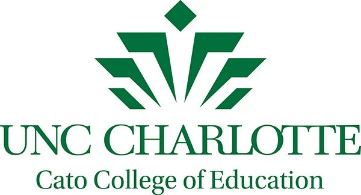 The University of North Carolina at CharlotteDepartment of Educational LeadershipSchool Administration ProgramInternship Log of Leadership Activities Intern:  ______________________________   Site Location:  ____________________________   Principal Mentor______________________ University Supervisor_____________________________ Inclusive dates for this log _____________________Total hours ________Mentor Signature: _______________________________________  Mentor Comments:North Carolina Standards for School Executives  Standard 1—Strategic Leadership	Standard 2—Instructional Leadership 	Standard 3—Cultural LeadershipStandard 4—Human Resource Leadership	Standard 5—Managerial Leadership	Standard 6—External Development Leadership					Standard 7—Micro-Political LeadershipSample Leadership ActivitiesMeet with school leadership teamReview school improvement planAttend grade level or departmental meetingsAttend leadership team meetingsAttend bus driver meetingDiscuss decision-making strategies with administrative staff.Review policies on student testing.Organize personal files to reflect attention to detail – phone logs, planner, file system, discipline records, observation record.Work with administrators to analyze test data and communicate information to staffBecome fluent in test “lingo”Review Board of Education policy manualPrepare staff memos, emails, staff and parent newslettersAttend parent organization meetings, booster club meetingsRead and practice information related to active listeningGive program to a civic club, church group, or business group concerning the school program and visionReview techniques to collaborate with various central office leaders.Gain information on short and long range planning of system by attending strategic planning training.Attend administrative staff meetings at district level Shadow a principal for a day and record activities related to shared visionAttend a Board of Education MeetingReview how the school promotes teaching and learning that recognizes learning differences, multicultural awareness, gender sensitivity, and appreciation of ethnic diversityReview how available instructional resources are analyzed and assigned to ensure use in the most cost-effective and equitable manner to enhance student outcomes in the schoolReview the school’s processes for analyzing test data and communication information to teaching staff. Participate in this processReview lesson alignment with Standard Course of Study by assessing teacher lesson plans, emphasis at grade and departmental meetings, staff meetings, etc.Review the school’s student achievement monitoring and reporting system including student-grading processes. Conduct a portion of a staff meeting related to a curriculum areaReview textbook selection processConduct a program review of a special curriculum program by interviewing students and teachers who participate in the program. Develop an action plan for evaluating the effectiveness of the program in improving student achievement.Talk with administrators concerning monitoring systems that are in place to determine its effectiveness in improving student achievementDiscuss the connection between teacher observation and evaluation and improved instruction with principal.Conduct teacher observations and make suggestions for improvement in instructionConduct informal classroom visitsReview how diversity issues, i.e., gender, sexual orientation, race and ethnicity, special needs, social class, SES, etc.  impact instruction Review plans for differentiation of instruction.Plan, organize, implement, and evaluate a yearly curriculum and instruction improvement projectUse technology to promote instructional processesDiscuss uses of technology with technology specialistsBecome familiar with several computer programs used to assist with improving test scoresAttend district level workshops on curriculum and differentiated instruction and make recommendations to teachersBecome familiar with ESOL requirements and program content.Attend a meeting where a Section 504 plan is developed for a studentBecome familiar with the development of student IEP’sAttend and IEP development meeting, student placement meeting, etc.Discuss student placement requirements with a school psychologist.Attend an EC meeting attended by an advocateWork with teachers to develop IGP’s or PDP’sWork with teacher appreciation programAttend student recognition programsBecome familiar with Reading and Math Programs if in the elementary settingInterview district level curriculum leaders concerning a specific topicDiscuss with counselors methods used to motivate improved student performance—individual, small group, classroom guidance programsBecome familiar with advanced placement and honors course requirements if in high school settingBecome familiar with Workforce Development/Vocational Programs/CTE.Review process for student dual enrollment in high school programs and community college programsReview school board policies relating to operationsRead teacher/staff handbookCreate and maintain a personal calendar Get acquainted with other administrators, assistants, support staff, and instructional staffReview master calendar of planned school activities and process for additions to calendarDiscuss policies for telephone and scheduling meetings with clerical staff.Review process for making maintenance requestsMeet with personnel from District Human Resources to gain understanding of  employment process from application to assignment for each employee typeAttend Teacher Evaluation TrainingDevelop understanding of system for observing and evaluating teachers including formal and informal observations, conferencing requirements, etc.Clarify personal responsibilities for teacher evaluation and observationsReview policies for probation, non-renewal and dismissalBecome familiar with dismissal process of certified and support personnelBecome familiar with the action plan processAttend a job fair with administratorsAssist with job interviews for teachers or staffReview process for assigning new staffAttend an orientation session for new staffReview teacher substitute policyAssist with planning staff development opportunities for teachers and staffAssist with supervision of custodian staffReview cleaning schedulesReview responsibilities of clerical staffInspect building and grounds for needed improvements to avoid liability issuesReview building security procedures including key distributionReview process for community use of facilitiesConduct a fire drill, lockdown drill, or other safety drillUpdate NC critical incident boxReview school traffic safety processes Evaluate school safety processesReview and update school maps and evacuation plansBecome familiar with energy management processesMeet with financial secretary to gain information concerning budgetingAttend a School Board budget hearing or budget work sessionMeet with district level finance personnel to gain information concerning budget codes.Become familiar with purchasing processes used in schoolReview process for club and athletic budgeting and accountabilityReview process for expenditure of Title I fundingBecome familiar with grants approved for school and financial accountability for expenditure of grant fundingBecome familiar with operation of school supply roomAttend a PTA or Boosters’ Club budget planning sessionWork with vendors to make presentation to school personnelReview maintenance agreements for copiers, phones, and other technologyReview process for technology repair requestsBecome familiar with Home Base ProgramBecome familiar with school system and school web pagesBecome familiar with system level computer programs related to staff development credit, human resources management, etc.Review school system technology plan as it relates to your schoolBecome familiar with bus routesRide a bus routeReview bus discipline policyWork with bus behavior managementMeet with transportation personnel to gain information on student transportationBecome familiar with transportation of EC childrenReview process for field trip transportationAssist with bus driver training and orientation Supervise car unloading and loadingSupervise in bus lotConduct bus surveysProvide cafeteria supervisionMeet with cafeteria manager to gain information on cafeteria operationAssist with development of lunch schedulesReview process for monitoring students with food allergiesAssist with dissemination of lunch menusAssist with development of master schedule  Work with manager to understand state reports relative to schedulingAssist with scheduling of building useAssist with scheduling of extracurricular activitiesAssist with new student schedulesAssist with development of support teacher schedulesAssist with development of custodial cleaning schedulesReview use of differentiated staffing to develop teacher assistant schedulesAssist with scheduling of student screeningAssist with development of testing schedulesAssist with scheduling of test proctorsBecome familiar with parent support organizations in your schoolAttend PTA or Booster Club planning Assist with opening school schedulesmeetingsWork with PTA or Booster Club activitiesBecome familiar with volunteer program and assist with organization and implementation of programBecome familiar with the school’s internal and external communication plansAssist with development of monthly newslettersAssist with communication to limited English parentsAssist with planning of parent/teacher conferencesMake a speech to a local service organization and articulate and demonstrate the importance of education in a democratic society Survey constituents regarding their perceptionsBecome familiar with issues related to ethnic diversity in schoolVerify process for handling community and parent complaintsBecome familiar with community agencies, clubs, etc. that support school operationIdentify types of community advisory committees used in the school and systemBe visible at ballgames, dances, and other after school activitiesAttend EC parent meetingsDiscuss conflict resolution strategies with principal and counselorsAssist with development of business partnershipsAssist with scheduling of speakers in schoolBecome familiar with process for reporting child abuseBecome familiar with child custody release policiesBecome familiar with issues in local news media including print, radio, and television.  Attend a school board meetingNominate school personnel for community awardsIdentify formal and informal techniques that exist within the district to gain external perception of the district’s performance, i.e., surveys, focus groups, and personal contact.Become familiar with policies relating to police department involvement in schoolAttend a commissioners’ or town board meetingNetwork with other school administratorsReview and follow school and school board policiesMaintain a high work ethicMaintain a positive attitudeSupport the principal regardless of total agreement with decisionsBe open to suggestions of othersTake responsibility for mistakes and learn from mistakesDemonstrate highest level of integrity by maintaining strict confidentialityModel behaviors expected  of othersContinually seek advice from principal and other administrators during frequent conferencesApply policies fairly and consistentlyServe as a peace makerReview school board policiesMaintain open communication with parents and other stakeholdersAttend board meetingsBecome familiar with ethnic diversity of schoolIdentify formal and informal techniques that exist within the district to gain external perception of the district’s performance, i.e., surveys, focus groups, and personal contact.Become familiar with policies relating to police department involvement in schoolAttend a commissioners’ or town board meetingNetwork with other school administratorsFollow due process legal requirementsFollow FERPA regulationsWork with other administrators to develop and administer a claimSchool Executive Standard and  DescriptorsLeadership Experience   ParticipantsDate ;# of Hours Description of Intern Involvement    F=Facilitator O=ObserverP=ParticipantEvidence/Artifact